12. – 16. 2. 2018Pondělí		přesnídávka	houska, makrelová pom., čaj, mléko, zelenina	(1 ,4,7)                           			polévka	vývar s nudlemi					(1,7,9)			oběd		guláš, rýže, čaj					(1,4)			svačina	lámankový chléb,nadýchaná lučina, čaj, mléko, ovoce(1,7,11)Úterý		přesnídávka	grahamový rohlík, medové máslo, čaj, b. káva, ovoce(1,7)			polévka	hrachová						(1,9)			oběd		pečené maso, br. kaše, zel. okurka, džus		(1,7)				svačina	houska, šunkové máslo, čaj, mléko, zelenina	(1,7)Středa		přesnídávka 	chléb, paštiková pom., čaj, kakao, zelenina		(1,7)			polévka	květáková						(1,7,9)			oběd		kuře na paprice, těstoviny, čaj		 	(1,7)			svačina	rohlík, máslo, čaj, mléko,ovoce			(1,7)Čtvrtek		přesnídávka	lámankový chléb, sýrová pom., čaj, koktejl, zelenina(1,7)			polévka	norská							(1,3,4,9)			oběd		krupicová kaše, čaj					(1,7)			svačina	čokokkuličky, čaj,mléko, ovoce			(1,7)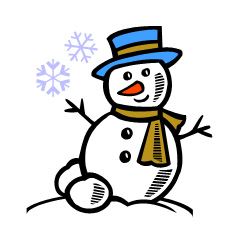 Pátek		přesnídávka	chléb, máslo, uzený sýr, čaj, mléko, zelenina 	(1,7)			polévka	zeleninová s vločkami	(1,7,9)			oběd		těstoviny s brokolicí a šunkou, sýr, čaj	 		1,7)			svačina	bábovka, čaj, mléko,ovoce		(1,7)změna vyhrazena